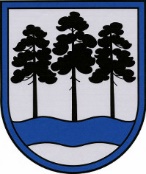 OGRES  NOVADA  PAŠVALDĪBAReģ.Nr.90000024455, Brīvības iela 33, Ogre, Ogres nov., LV-5001tālrunis 65071160, e-pasts: ogredome@ogresnovads.lv, www.ogresnovads.lv PAŠVALDĪBAS DOMES SĒDES PROTOKOLA IZRAKSTS53.Par Ogres novada krīzes zvanu centra darbību 2022. gadāAr Ogres novada pašvaldības domes 2020. gada 20. aprīļa lēmumu “Par Ogres novada krīzes zvanu centra izveidi” (protokols Nr. 9, 2. §) Ogres novadā izveidots krīzes zvanu centrs, kas nodrošina garīgo un emocionālo atbalstu krīzes situācijā nonākušai personai (ģimenei) laikā, kad visā Latvijas valsts teritorijā izsludināta ārkārtējā situācija ar mērķi ierobežot Covid-19 izplatību.Izvērtējot Ogres novada pašvaldības iedzīvotāju vajadzības, kas saistītas ar ārkārtējo situāciju un tās seku pārvarēšanai, nepieciešamo atbalsta apjomu un tā efektivitāti, ņemot vērā Ogres novada krīzes vadības grupas priekšlikumu, Ogres novada pašvaldības dome ar 2020. gada 16. jūlija lēmumu (protokols Nr. 16, 2. §) un 2020. gada 15. oktobra lēmumu (protokols Nr. 21, 5. §) atbalstīja Ogres novada krīzes zvana centra darbības termiņa pagarināšanu līdz 2020. gada 31. decembrim. Savukārt ar 2020. gada 17. decembra lēmumu (protokols Nr. 25., 12.§) tika noteikts, ka Ogres novada krīzes zvanu centrs turpina darbību 2021. gadā (no 2021. gada 1. janvāra līdz 2021. gada 31. decembrim (ieskaitot)), tas darbojas katru darba dienu no plkst. 12.00 līdz plkst. 24.00.Ņemot vērā Covid-19 infekcijas plašo izplatību Latvijā, Ministru kabinets 2021. gada 9. oktobrī izdeva rīkojumu Nr. 720 “Par ārkārtējās situācijas izsludināšanu”, izsludinot visā valsts teritorijā ārkārtējo situāciju. Ārkārtējā situācija valstī izsludināta no 2021. gada 11. oktobra līdz 2022. gada 28. februārim.Ar minēto rīkojumu ir noteikta virkne aizliegumu un ierobežojumu ar mērķi mazināt Covid-19 infekcijas izplatību, kā arī arvien vairāk ieviešot dažādus epidemioloģiskās drošības pasākumus. Tostarp, bet ne tikai, noteikts, ka darba devēji nodrošina darbiniekiem (amatpersonām) attālinātā darba iespējas, ja darba specifika to pieļauj, organizē darbu tā, lai klātienē ar darba devēja norīkojumu darba pienākumus veiktu tikai tie darbinieki (amatpersonas), kuri nodrošina darbu nepārtrauktību un nevar to veikt attālināti savā dzīvesvietā, nodrošina, ka darbinieki (amatpersonas), tai skaitā brīvprātīgie un personas ar ārpakalpojuma līgumiem, darba pienākumus klātienē veic tikai tad, ja viņiem ir primārās vakcinācijas, balstvakcinācijas vai pārslimošanas sertifikāts u.c.Tomēr joprojām katru dienu saslimstības rādītāji ar Covid-19 infekciju ir ļoti augsti. Inficēto personu skaits ir daudz lielāks, kā iepriekšējos periodos, kad valstī tika izsludināta ārkārtējā situācija. Pastāv ļoti augsts Covid-19 izplatības risks sabiedrībā, kas varētu skart visas nozares un nodarīt nopietnu kaitējumu gan cilvēku veselībai, gan tautsaimniecībai.Ņemot vērā augsto pozitīvo Covid-19 testu īpatsvaru, kas pārsniedz kritisko 40% robežu un pieaugošo Covid-19 saslimšanas gadījumu tendenci, slimnīcās esošo Covid-19 pacientu skaita pieaugumu, nāves gadījumu skaitu, būtiskos ierobežojumus sabiedrībā vai saistībā ar nodarbinātību, uzņēmējdarbību, atpūtas un sporta pasākumu, mācību procesa organizāciju, secināms, ka joprojām un arī turpmāk Ogres novada iedzīvotājiem ilgstošā laika periodā nākas saskarties ar dažāda veida problēmām, tai skaitā gan emocionālām, gan finansiālām problēmām un ir nepieciešams atbalsts. Šādā brīdī svarīgi ir saglabāt psiholoģisko līdzsvaru un iekšējo mieru. Grūtā brīdī var palīdzēt arī saruna ar līdzcilvēkiem vai cilvēkiem, kuri ik dienu spēj sniegt profesionālu garīgu un emocionālu palīdzību. Tādējādi ir lietderīgi turpināt Ogres novada krīzes zvanu centra darbību visu 2022.gadu, nodrošinot garīgo un emocionālo atbalstu krīzes situācijā nonākušai personai (ģimenei).Pamatojoties uz likuma “Par pašvaldībām” 15. panta pirmās daļas 7. punktu, 61. panta otro daļu, Ogres novada pašvaldības 2020. gada 9. aprīļa iekšējo noteikumu Nr. 12/2020 “Ogres novada krīzes vadības nolikums” 4. un 5.4.punktu,balsojot: ar 21 balsi "Par" (Andris Krauja, Artūrs Mangulis, Dace Kļaviņa, Dace Māliņa, Dace Nikolaisone, Dainis Širovs, Dzirkstīte Žindiga, Edgars Gribusts, Egils Helmanis, Gints Sīviņš, Ilmārs Zemnieks, Indulis Trapiņš, Jānis Iklāvs, Jānis Kaijaks, Jānis Lūsis, Jānis Siliņš, Linards Liberts, Pāvels Kotāns, Raivis Ūzuls, Toms Āboltiņš, Valentīns Špēlis), "Pret" – nav, "Atturas" – 1 (Mariss Martinsons), Ogres novada pašvaldības dome NOLEMJ:Noteikt, ka Ogres novada krīzes zvanu centrs turpina darbību līdz 2022. gada 31. decembrim (ieskaitot), tas darbojas katru darba dienu no plkst. 12.00 līdz plkst. 24.00.Ogres novada krīzes zvanu centrs nodrošina garīgo un emocionālo atbalstu krīzes situācijā nonākušai personai (ģimenei) gan laikā, kad visā Latvijas valsts teritorijā izsludināta ārkārtējā situācija ar mērķi ierobežot Covid-19 izplatību, gan pēc ārkārtējās situācijas beigām.Darbam Ogres novada krīzes zvanu centrā tiek pieaicināti ne vairāk kā pieci speciālisti – dažādu konfesiju pārstāvji (mācītāji), lai atbildētu uz zvaniem, sniegtu garīgo un emocionālo atbalstu, atbildētu uz jautājumiem savas kompetences robežās, kā arī apkopotu un Ogres novada pašvaldībai sniegtu informāciju par nepieciešamo palīdzību novada iedzīvotājiem, ko nodotu izskatīšanai Ogres novada krīzes vadības grupai, nodrošinot fizisko personu datu aizsardzību.Noteikt atlīdzību pieaicinātajam speciālistam par darbu Ogres novada krīzes zvanu centrā 1022,00 euro mēnesī.Noteikt, ka 2022. gadā plānotās izmaksas, kas saistītas ar Ogres novada zvanu centra izveidi un uzturēšanu, tai skaitā krīzes tālruņa numura izveidi, tam piesaistīto tālruņu numuru abonēšanu, samaksu pieaicinātajiem speciālistiem par darbu Ogres novada krīzes zvanu centrā u.c., 73 885 euro apmērā tiek segtas no Ogres novada pašvaldības budžeta līdzekļiem “Pašvaldības pasākumiem ar Covid-19 izplatību saistītā valsts apdraudējuma un tā seku novēršanai un pārvarēšanai”.Kontroli par lēmuma izpildi uzdot pašvaldības izpilddirektoram.(Sēdes vadītāja,domes priekšsēdētāja E.Helmaņa paraksts)Ogrē, Brīvības ielā 33                   Nr.3 2022. gada 24. februārī